Doel: Schuim maken dat eruitziet als tandpasta voor olifanten en testen hoe verschillende variabelen van invloed zijn op de hoeveelheid schuim.Woordenschat: Afmetingen en hoeveelheden: klein, groot, veel, weinig, een halve theelepel, twee theelepels Vorm en grootte van het glas: hoog, smal, taps, breed, groot, kleinAls voedingskleurstof wordt gebruikt kunnen de kinderen ook oefenen met de namen van kleuren. 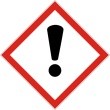 Zoek uit of er op school waterstofperoxide mag worden gebruikt en welke veiligheidsvoorschriften op het gebruik van dit chemische product van toepassing zijn. Ook al lijkt het schuim op tandpasta, let op dat de kinderen de tandpasta niet in hun mond stoppen. Zorg ervoor dat ze een veiligheidsbril, handschoenen en een labjas of schort dragen, en dat ze het experiment uitvoeren op een afwasbaar oppervlak.Materiaal:10 ml waterstofperoxide (10%, te koop bij de drogist) voedingskleurstof (optioneel)afwasmiddelgedroogde gistwarm waterhoog en smal glas (250 ml)kopjeveiligheidsbrillabjas of schorthandschoenenWerkwijze:Teken de benodigde materialen. Giet het afwasmiddel in het glas. Voeg als je wilt wat kleurstof toe. Giet een beetje warm water in het kopje en laat de gedroogde gist daarin oplossen. Laat de leerkracht 10 ml waterstofperoxide in het glas met afwasmiddel gieten.Laat de leerkracht het gistmengsel in het glas gieten. Kijk wat er gebeurt. Bedenk een experiment om te testen of de grootte van het glas de hoeveelheid schuim beïnvloedt. Bedenk een experiment om te testen of de vorm van het glas de hoeveelheid schuim beïnvloedt.   Bedenk een experiment om te onderzoeken of de hoeveelheid gist de hoeveelheid schuim beïnvloedt. Welke andere variabelen kunnen volgens jou de hoeveelheid schuim beïnvloeden? Kies een van deze variabelen en bedenk een experiment om te testen of je gelijk hebt.